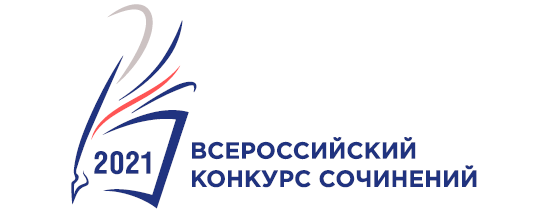 Рейтинговый списокпо итогам проведения муниципального этапаВсероссийского конкурса сочинений в городе Севастополе2021 годГагаринский районПредседатель жюри: Филатьева Т.С.Ленинский районПредседатель жюри: Корнилова Ж.В.Нахимовский районПредседатель жюри: Штых А.А.№ФИО участника полностьюОбразовательная организацияТема сочиненияИтоговый балл(в порядке убывания)4 – 5 класс4 – 5 класс4 – 5 класс4 – 5 класс4 – 5 класс1Котвицкий Игорь АлександровичГБОУ СОШ № 34Жизнь показывает, что и космос будут осваивать не какие-нибудь супермены, а самые простые люди44,62.Ахмеров Данил ВладимировичГБОУ Билингвальная гимназия № 2Космический репортаж426 – 7 класс6 – 7 класс6 – 7 класс6 – 7 класс6 – 7 класс1Аристова Валерия НиколаевнаГБОУ СОШ № 54Как хорошо тут, мама49,62Афанасьева Евгения Александровна ГБОУ Билингвальная гимназия № 2Цветок жизни46,38-9 класс8-9 класс8-9 класс8-9 класс8-9 класс1Тарасова Ульяна ВитальевнаГБОУ Билингвальная гимназия № 2Счастливое детство – успешное завтра46,32Усач Мария Юрьевна ГБОУ Гимназия № 24«Настоящий писатель – то же, что древний пророк: он видит яснее, чем обычные люди» (А.П. Чехов)383Баранникова Вероника Витальевна ГБОУ СОШ № 34Книга, быть может, наиболее сложное и великое чудо из всех чудес, сотворенных человечеством на пути к счастью и могуществу будущего28,610 –11 класс10 –11 класс10 –11 класс10 –11 класс10 –11 класс1Костромина Ольга АлександровнаГБОУ СОШ № 34Река жизни38,3Обучающиеся образовательных организаций системы СПООбучающиеся образовательных организаций системы СПООбучающиеся образовательных организаций системы СПООбучающиеся образовательных организаций системы СПООбучающиеся образовательных организаций системы СПОНет участников№ФИО участника полностьюОбразовательная организацияТема сочиненияИтоговый балл (в порядке убывания)4 – 5 класс4 – 5 класс4 – 5 класс4 – 5 класс4 – 5 класс1Демин Алексей ЕвгеньевичГБОУ СОШ № 45России славный сын452Угольникова Анна ВячеславовнаГБОУ СОШ № 3Детство – счастливый мир, где звезды горят ярко44,63Чесноков Тимур Сергеевич ГБОУ Гимназия № 7Юрий Гагарин – достойный сын Отечества196 – 7 класс6 – 7 класс6 – 7 класс6 – 7 класс6 – 7 класс1Попова Александра СергеевнаГБОУ СОШ № 3Ночь в библиотеке512Максюкова Таисия Максимовна ГБОУ СОШ № 43Мое замечательное детство283Левченко Елизавета Дмитриевна ГБОУ Гимназия № 7Полет героя98-9 класс8-9 класс8-9 класс8-9 класс8-9 класс1Сороколетова София АндреевнаГБОУ СОШ № 3На родине Александра Невского472Кичапова Анастасия Романовна ГБОУ СОШ № 43Большие дела начинаются с главного38,610 –11 класс10 –11 класс10 –11 класс10 –11 класс10 –11 класс1Голубев Владимир Артемович ГБОУ СОШ № 43Чтобы помнить342Беляева Анастасия Рустамовна  ГБОУ Гимназия № 8Прикосновение к мечте29Обучающиеся образовательных организаций системы СПООбучающиеся образовательных организаций системы СПООбучающиеся образовательных организаций системы СПООбучающиеся образовательных организаций системы СПООбучающиеся образовательных организаций системы СПОНет участников№ФИО участника полностьюОбразовательная организацияТема сочиненияИтоговый балл (в порядке убывания)4 – 5 класс4 – 5 класс4 – 5 класс4 – 5 класс4 – 5 класс1Чикалко Кирилл ВалерьевичГБОУ Гимназия № 10Мечта о космосе472Петер Эрик Геннадиевич ГБОУ СОШ № 41Экскурсия в музей «Счастливое детство»38,33Овчинников Николай Александрович ГБОУ СОШ № 20«Детство кончится когда-то, ведь оно не навсегда…»35,36 – 7 класс6 – 7 класс6 – 7 класс6 – 7 класс6 – 7 класс1Шинкоренко Денис АлексеевичГБОУ Гимназия № 10Энергия Космоса472Броварский Кирилл Богданович ГБОУ СОШ № 42Мой белый-белый Бим34,63Россоха Елизавета АндреевнаГБОУ СОШ № 20Из дневника писателя30,34Шкарупа Дарья Юрьевна ГБОУ СОШ № 26Космос есть внутри нас29,38-9 класс8-9 класс8-9 класс8-9 класс8-9 класс1Хомченкова Анастасия ОлеговнаГБОУ Гимназия № 10Я – счастливый человек472Аксенова Ярослава Евгеньевна ГБОУ СОШ № 20«Кто с мечом к нам войдет –от меча и погибнет»31,63Сильвеструк Екатерина Васильевна ГБОУ СОШ № 50Одна из самых больших удач в жизни человека – счастливое детство2210 –11 класс10 –11 класс10 –11 класс10 –11 класс10 –11 класс1Пилипченко Алина ЕвгеньевнаГБОУ Гимназия № 10Ф.М. Достоевский – «наше все»41Обучающиеся образовательных организаций системы СПООбучающиеся образовательных организаций системы СПООбучающиеся образовательных организаций системы СПООбучающиеся образовательных организаций системы СПООбучающиеся образовательных организаций системы СПОНет участников